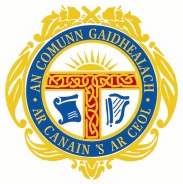 Mòd Ionadail Bharraigh is Bhatarsaigh 2014ENTRY FORMName:Age as at 1st October 2014:Date of Birth:Duet Partner Name (if applicable)School / Choir / Group / Island (This will appear in the programme)School / Home Address:Post Code:Telephone No. Day:				Evening:  E-mail address:Competition Number(s) as per syllabus:Entry Fees per competition:Solo			£1.00Duet			£2.00Quartet		£4.00Junior Choir / Group	£5.00Senior Choir		£10.00TOTALCLOSING DATE FOR ALL ENTRIES IS FRIDAY 29th AUGUST 2014.   NO LATE ENTRIES WILL BE ACCEPTED.2 COPIES OF ALL OWN CHOICE MUSIC FOR VOCAL COMPETITIONS MUST BE SUBMITTED BY FRIDAY 29th AUGUST FOR THE TRADITIONAL SONG CATEGORY GAELIC WORDS ONLY ARE REQUIRED.Please send entries to:Mòd Ionadail Bharraigh is BhatarsaighSarah MacNeil, 152 Skallary, Isle of Barra. HS9 5UP       modbharraigh@aol.com